Hot mealVegetableJacket of the Day - HotJacket of the Day - ColdPotatoBurger with BapChickenContains cereals containing gluten, celeryStaffStudentBeef lasagne3.603.00Contains eggs, cereals containing gluten, celery, sulphur dioxide, milk
Thai chicken curry with rice3.903.25Contains cereals containing gluten, celery, sulphur dioxide, fish, crustaceans, milk
Sweet & sour vegetables & tofu with rice 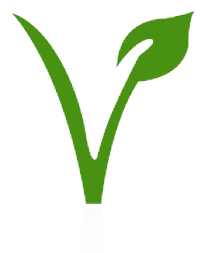 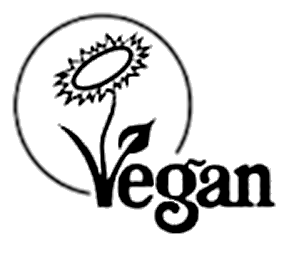 3.903.25Contains celery, soya
StaffStudentBaton carrots 1.0080pStaffStudentBaked beans 4.253.40StaffStudentTuna mayonnaise4.253.40Contains eggs, fish, mustard, milk
Grated mature chedder 4.253.40Contains milk
StaffStudentChips 1.501.25Boiled 1.501.253.302.75StaffStudent